Техническое задание на проведение мероприятия по теме профилактики жестокого и пренебрежительного отношения к пожилым людям Основная цель мероприятия: актуализировать проблематику на региональном уровне и сформировать картину общей ситуации по проблематике на данный момент. Задачи:Объединить на одной площадке представителей всех основных сфер деятельности и субъектов в регионе, так или иначе работающих с темой жестокого и пренебрежительного отношения к пожилым.Получить видение ситуации на региональном уровне (что происходит? что делается?) с точки зрения каждой сферы / субъекта. Получить идеи по возможным направлениям дальнейшей деятельности в плане улучшения ситуации. Отчет: по итогам мероприятия в Коалицию передается отчет который содержит: программу мероприятия, список участников, материалы выступающих, фотографии с мероприятия, черновой конспект с фиксацией основных тезисов и идей и аналитическую записку по итогам мероприятия. Время: мероприятие рассчитано минимум на 4 часаФормат: офлайнСостав участников: обязательно приглашать представителей социальных служб, МВД, здравоохранения, НКО, работающих с пожилыми по данному направлению, ТОС и местных сообществ – тех, кто обладает информацией по теме, способен передать содержание и обсуждать идеи и предложения по совершенствованию ситуации; если в регионе есть еще какие-либо организации и группы, которые компетентны в заявленной теме – пригласить и их.Модератор: должен быть; важно – не из участников дискуссии. Технические детали:Если спикерам необходима презентация – предусмотреть проектор, экран, ноутбук.Обязательно фиксировать содержания докладов и обсуждений – это понадобится для составления резюме. Делать как минимум аудиозапись для дальнейшей расшифровки в черновой конспект. Организационные детали:Срок приглашения участников не позднее чем за 1 месяц до мероприятия. Основных участников дискуссии необходимо подготовить заранее – выдать им вопросы и требования к докладу. Срок – не позднее чем за 10 рабочих дней до мероприятия. С каждым спикером важно пообщаться отдельно лично – прояснить задачу и тему мероприятия, ожидания от выступлений. Предоставить аналитическую справку и презентацию по итогам мероприятий Коалиции 2022.  Модельная программа: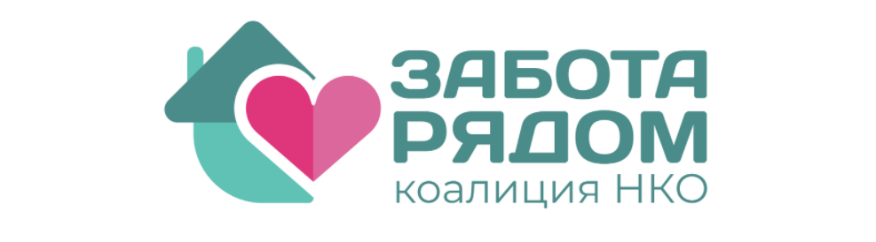 510 некоммерческих организаций71  регионов России, Казахстан, Эстония, Кыргызстан12 территориальных ресурсных центра ДлительностьДействиеСпикер3 минОткрытие техническое. Объявление регламента мероприятия. Модератор5 минПриветственное слово организаторов – акцент на актуальности темы и важности ее обсуждения. Официальное лицо от организаторов10-15 минВводный доклад про виды жестокого и пренебрежительного отношения + основные выводы по итогам тематических мероприятий Коалиции 2022 (материал прилагается)Спикер от организаторов (любой, кто способен рассказать по теме)Ситуация с жестоким и пренебрежительным отношением к пожилым в регионеСитуация с жестоким и пренебрежительным отношением к пожилым в регионеСитуация с жестоким и пренебрежительным отношением к пожилым в регионеПо 15 мин на доклад + 10 мин вопросы-ответыДоклады-ответ на вопросы: 
Какова ситуация в регионе с жестоким и пренебрежительным отношением к пожилым, с точки зрения вашей сферы деятельности? Сталкивались ли вы / ваше учреждение с подобными случаями?Что конкретно делает ваша организация / делается в вашей сфере для профилактики / решения проблем жестокого и пренебрежительного отношения к пожилым? (можно рассказать конкретные случаи, если нет системной деятельности – Как вы действуете, сталкиваясь с ситуацией жестокого отношения к пожилым пожилым?)Представители соц. служб, МВД, здравоохранения, НКО, ТОСВозможные действия по улучшению ситуации Возможные действия по улучшению ситуации Возможные действия по улучшению ситуации По 10 мин на доклад + 5-7 мин вопросы-ответыДоклады-ответ на вопросы: 
Что можно было бы еще сделать в вашей сфере деятельности для того, чтобы улучшить ситуацию с профилактикой жестокого и пренебрежительного отношения к пожилым и разрешением проблем в этой области?Что можно было бы сделать на межведомственном уровне?Представители соц. служб, МВД, здравоохранения, НКО, ТОСЗавершение мероприятияЗавершение мероприятияЗавершение мероприятия10 минЗавершающее слово организаторов. Сведение основных смыслов + следующие шаги.Важно сказать, что информация будет обработана и передана в виде резюме всем участникам; что по итогу первой встречи будут сформулированы возможные направления деятельности и предложены заинтересованным сторонам для дальнейшего обсуждения.Официальное лицо от организаторов